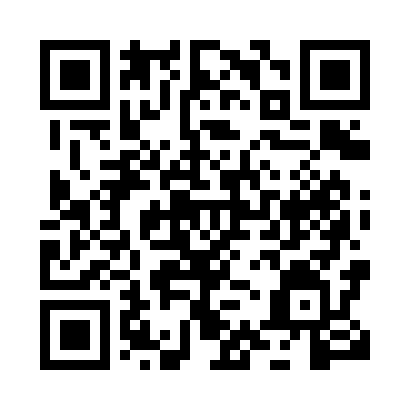 Prayer times for Osan, South KoreaWed 1 May 2024 - Fri 31 May 2024High Latitude Method: NonePrayer Calculation Method: Muslim World LeagueAsar Calculation Method: ShafiPrayer times provided by https://www.salahtimes.comDateDayFajrSunriseDhuhrAsrMaghribIsha1Wed4:005:3712:294:167:218:532Thu3:585:3612:294:167:228:543Fri3:575:3512:294:167:238:554Sat3:555:3412:294:167:248:565Sun3:545:3312:284:167:258:586Mon3:525:3212:284:177:258:597Tue3:515:3112:284:177:269:008Wed3:495:3012:284:177:279:019Thu3:485:2912:284:177:289:0310Fri3:475:2812:284:177:299:0411Sat3:455:2712:284:177:309:0512Sun3:445:2612:284:187:319:0613Mon3:435:2512:284:187:329:0814Tue3:415:2412:284:187:329:0915Wed3:405:2312:284:187:339:1016Thu3:395:2312:284:187:349:1117Fri3:385:2212:284:187:359:1218Sat3:365:2112:284:197:369:1419Sun3:355:2012:284:197:379:1520Mon3:345:2012:284:197:379:1621Tue3:335:1912:284:197:389:1722Wed3:325:1812:284:197:399:1823Thu3:315:1812:294:207:409:1924Fri3:305:1712:294:207:419:2125Sat3:295:1612:294:207:419:2226Sun3:285:1612:294:207:429:2327Mon3:275:1512:294:207:439:2428Tue3:275:1512:294:217:449:2529Wed3:265:1412:294:217:449:2630Thu3:255:1412:294:217:459:2731Fri3:245:1412:294:217:469:28